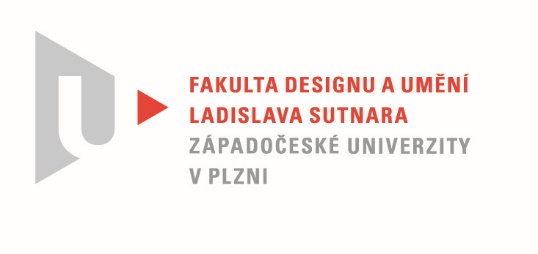 Protokol o hodnoceníkvalifikační práce Název bakalářské práce:  EXPERIMENTÁLNÍ PROJEKT - LESPráci předložil student:  HOHLOVÁ SáraStudijní obor a specializace:  Multimediální design, specializace Animovaná a interaktivní tvorba IIHodnocení vedoucího práce Práci hodnotil: MgA. Lukáš Fišárek  Cíl práceFormálně byl splněn deklarovaný cíl a kvalita odpovídá obvyklým požadavkům na posuzovaný typ práce. Stručný komentář hodnotiteleLes Sáry Hohlové spadá do současné populární disciplíny motion designu, projekčního a instalačního umění. Je vidět, že studentka dobře ovládá práci s atmosférou i technologií, velmi dobrý je i mix jednotlivých složek. Ve výsledku se tak jedná o velmi povedené a citlivé dílo, které bezezbytku naplňuje předpokládaný účinek. Kladně jednotlivá rozhodnutí, které studentka při zvažování možností musela učinit a které tak nakonec vedly k co největšímu účinku výsledné práce. Autorka v ní dokládá to, že má vytříbený vkus, umí ovládat nejrůznější technologie a umí je využívat pro svoje cíle. Sára se osvědčila i jako produkční část samé instalace, kdy dokázala zaangažovat spolupracovníky a přesvědčila je, aby podali maximální výkon. Finální tvar i celková instalace je sebevědomá a citlivá. Působí magicky a zároveň moderně. Sára Hohlová ve své bakalářské práci dokládá, že ji zcela po právu vnímáme jako velký talent a budoucí hybnou sílu celého oboru.Vyjádření o plagiátorstvíPředkládané dílo v žádném případě není plagiátem.4. Navrhovaná známka a případný komentářNavrhovaná známka: výborněDatum: 7.6.2021					                    MgA. Lukáš Fišárek  Tisk oboustranný